618909, Пермский край, г.Лысьва, ул.Орджиникидзе, д.2, 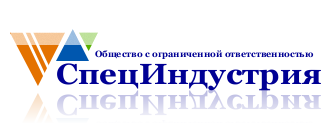 ИНН 5918998790, КПП 591801001, ОГРН 1145958026103Р/счет 40702810449230090671 в ОАО «Сбербанк России» г.Пермь К/счет 30101810900000000603, БИК 045773603                                                                                                                                Тел. (34249) 6-65-55, 6-999-5 e-mail: office@specindustria.ruОПРОСНЫЙ ЛИСТ НА РОЛИК КОНВЕЙЕРНЫЙ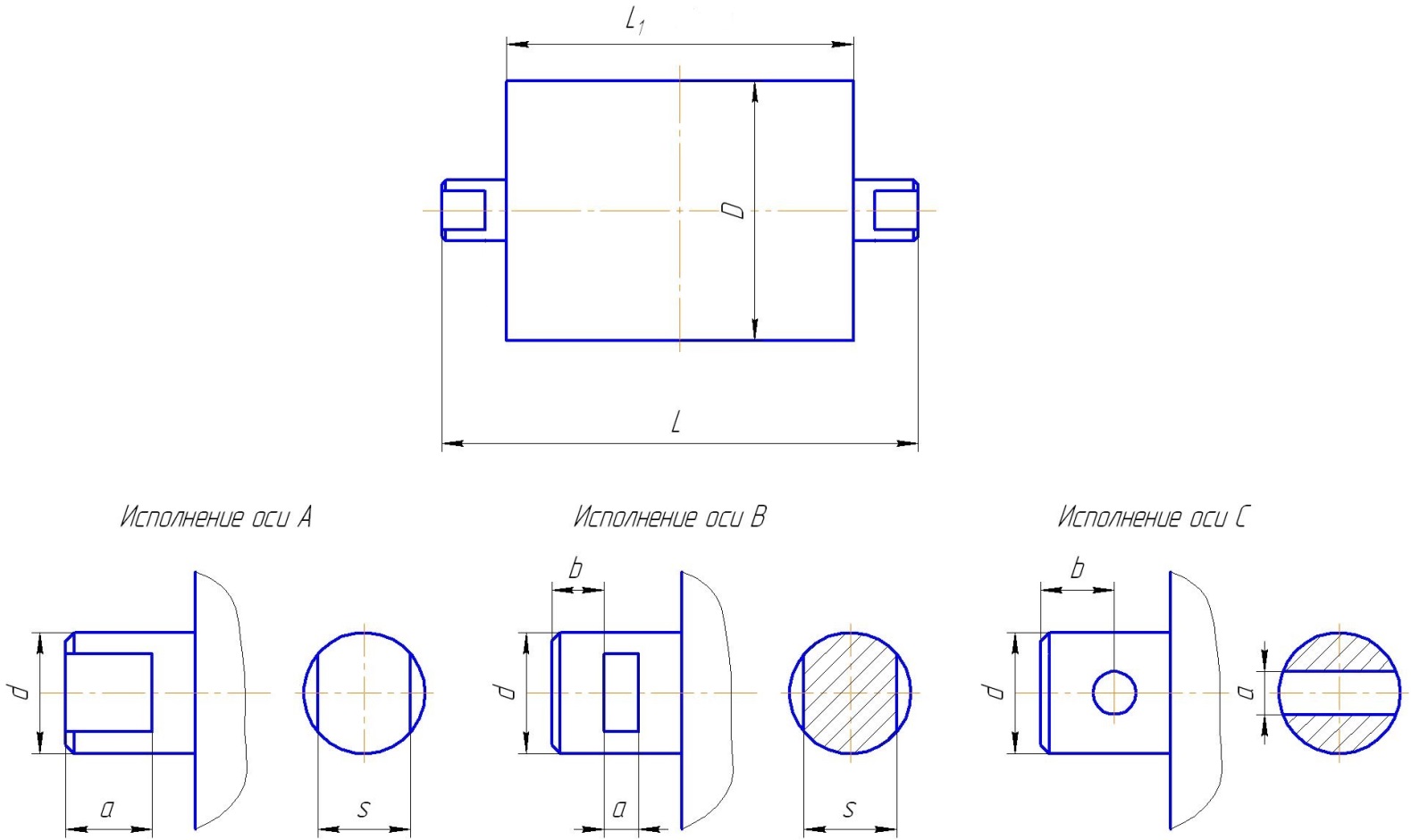 D, ммL, ммL1, ммИсполнение осиd, ммa, ммs, ммb, ммПодшипник Кол-во, шт.Данные о заказчикеДанные о заказчикеНаименование организацииАдрес (юридический и фактический)Телефон e-mailКонтактное лицо